OSNOVNA ŠKOLA IVANA PERKOVCA     Šenkovec, Zagrebačka 30    Š k o l s k a  k u h i n j a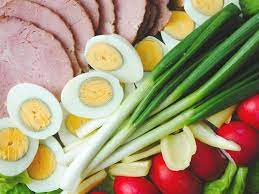 J  E  L  O  V  N  I  K  PRODUŽENI BORAVAK03.04.2023. – 07.04.2023.DORUČAK							RUČAKPONEDJELJAK:Sendvič, čaj s medom i limunom					Saft sa svinjetinom, njoki, cikla,									         kukuruzni kruh, voćeUTORAK:Čokoladne pahuljice, mlijeko, voće	         Tjestenina a la carbonara sa šunkom,   sirom, špekom i carskim povrćem,   cikla, punozrnati kruh, voćeSRIJEDA:Kajgana, svježa rajčica,			 	            Varivo od graška s piletinom, raženi/kukuruzni/polubijeli kruh 			      povrćem i noklicama, kruh, voćeD o b a r   t e k !